1.Koje će se vozilo kretati unatrag kad se jedno od vozila koja se mimoilaze na velikom uzdužnom nagibu mora kretati unatrag?a) svako vozilo koje se susrelo s vozilom koje vuče priključno vozilob) vozilo koje se susrelo s vozilom niže kategorijuc) vozilo koje se susrelo s vozilom više kategorije2. Što je zaustavni put vozila?a) put koji vozilo prijeđe od trenutka kada vozač pritisne na papučicu kočnice pa do potpunog zaustavljanja vozilab) put koji vozilo prijeđe od trenutka kada je vozač uočio opasnost na cesti pa do postpunog zaustavljanja vozila3. Koji od uređaja pripadaju uređajima za davanje svjetlosnih znakova?a) kratka svjetlab) stop-svjetlac) pokazivači smjera4. Približavate se prijelazu ceste preko željezničke pruge koji nije zaštičen. Kako ćete postupiti?a) oprezno, bez zaustavljanja nastaviti vožnjub) obvezno ispred prijelaza zaustaviti vozilo i uvjeriti se u sigurnost prelaska5. Što su dužni učiniti vozači sudionici prometne nesreće u kojoj je nastala materijalna šteta na vozilima?a) ako je moguće, odmah ukloniti vozilo s kolnikab) omogućiti nesmetano odvijanje prometac) popuniti i potpisati Europsko izvješće o prometnoj nesreći illi na drugi način razmijeniti podatke6. Što čini zimsku opremu osobnog automobila?a) ljetne gume dubine 4mm i s lancima za snijeg pripravnim za postavljanje na pogonske kotačeb) zimske gume (M-S) samo na pogonskim kotačimac) zimske gume (M-S) na svim kotačima7. Vozite po magli. Koja svjetla za osvjetljenje ceste morate koristiti?a) svjetla za maglu ili kratka svjetlab) prednja pozicijska svjetlac) duga svjetla8. Koja svjetla moraju biti upaljena na motornom vozilu za vrijeme vožnje danju u zimskom razdoblju računanja vremena?a) duga svjetlab) samo pozicijska svjetlac) dnevna ili kratka svjetla9. Pretječe vas drugo vozilo na cesti koja nije dovoljno široka. Kako ćete postupiti?a) pomaknuti svoje vozilo što više udesnob) ako je potrebno, čim bude prilike, zaustaviti vozilo na prikladnom mjestuc) ubrzati i maksimalnom brzinom voziti po toj dionici ceste10. Kako vozač motornog vozila daje znakove ostalim sudionicima u prometu?a) stop-svjetlimab) odgovarajućim znakovima svjetala za magluc) pokazivačima smjera11. Kako može utjecati alkohol na vozačeve sposobnosti?a) alkohol smanjuje širinu vidnog poljab) alkohol bitno povećava vozačeve sposobnostic) alkohol produžuje vrijeme reagiranja vozača12. Kako ćete postupiti kada vozilom naiđete na veću količinu vode na cesti?a) sačuvati prisebnost i pokušati izaći iz vodeb) zaustaviti vozilo u vodic) zaustaviti vozilo i isključiti motor13. Koja se vozila smatraju vozili s pravom prednosti prolaska?a) vozila koja daju posebne zvučne i svjetlosne znakove plave bojeb) vozila koja daju posebne zvučne i svjetlosne znakove žute bojec) vozila koja daju posebne zvučne i svjetlosne znakove plave i crvene boje14. Kolika je najveća dopuštena brzina kretanja na cesti izvan naselja, osim na autocesti, brzoj cesti i cesti namijenjenoj isključivo za promet motornih vozila?15. Što označuje ovaj prometni znak s dopunskom pločom?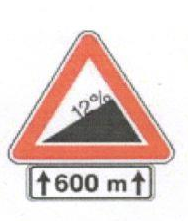 a) opasnu uzbrdicu u duljini 600 metara od znakab) opasnu  uzbrdicu 600 metara nakon znakac) opasnu nizbrdicu u duljini 600 metara od znaka16. Vozite gradom i želite skrenuti u ulicu označenu prometnim znakom kao na slici. Kako ćete postupiti?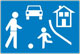 a) skrenut ćete u tu ulicu i nastaviti vožnju brzinom 30 kn na satb) skrenut ćete u tu ulicu, ali ćete voziti najviše do brzine hoda pješakac) skrenut ćete i pratiti situaciju na cesti jer je tu dječja igra dopuštena17. Kako ćete postupiti nakon ovog prometnog znaka?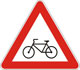 a) što većom brzinom proći pokraj biciklista ako nailazeb) povećati pozornostc) biti pripravan na zaustavaljnje ako biciklisti nailaze18. Vozeći cestom naišli ste na ovaj prometni znak. Kako ćete postupiti?a) smanjiti brzinu i paziti na biciklisteb) polukružno se okrenuti jer je cesta namijenjena samo za promet biciklistac) ako biciklisti voze, održavati potreban razmak19. Kojim vozilma zabranjuje promet ovaj prometni znak'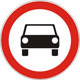 a) mopedimab) osobnim automobilimac) traktorima20.  Koji od prometnih znakova pripada znakovima izičitih naredaba?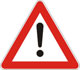 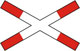 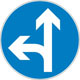              1	       		     2	                       321. Zbog čega ste obvezni nakon što propustiite crveni automobil u situaciji kao na slici voziti prije crnog automobila?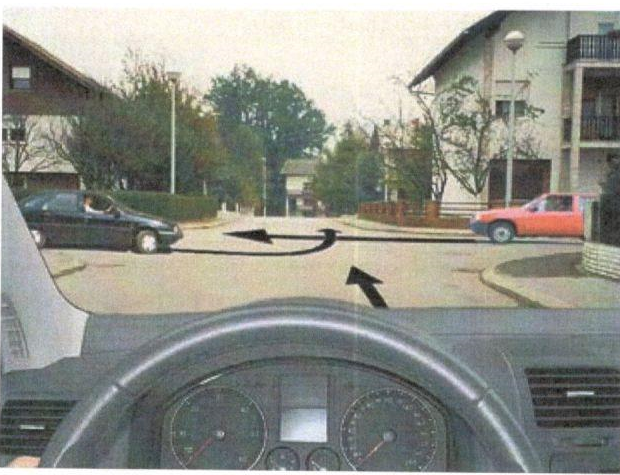 a) zbog toga što crni automobil nailazi s desne straneb) zbog toga što crni automobil nailazi sa sporedne stranec) zbog toga što se nalazite s njegove desne strane22. Zbog čega morate, u situaciji kao na slici, propustiti motocikl?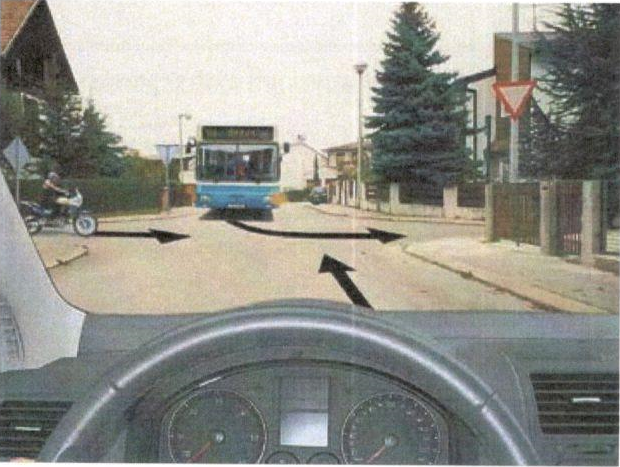 a) zbog toga što nailazite na cestu s prednošću prolaskab) zbog toga što se nalazite s lijeve stranec) zbog toga što zadržavate smjer vožnje23. Vozite bijelo vozilo u situaciji kao na slici. Kako ćete postupiti?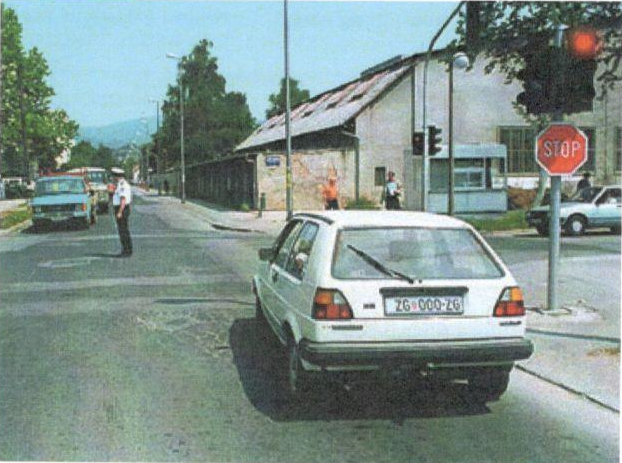 a) povećati pozornostb) čekati dok se na semaforu ne upali zeleno svjetloc) nastaviti vožnju24. Kako ćete postupiti u situaciji kao na slici?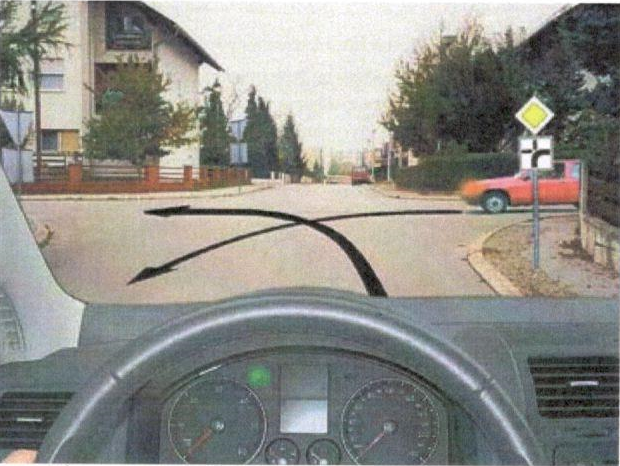 a) propustiti crveni automobilb) voziti prije crvenog automobilac) propustiti vozilo ako nailazi s lijeve strane25. Što utječe na produljenje puta kočenja?a) mokar i blatnjav kolnikb) suhi kolnikc) opterećenje vozila26. Od čega se sastoji zaustavni put vozila?a) od puta usporavanja i puta kočenjab) od puta reagiranja i puta kočenja27. Kako ćete postupiti kada se tijekom vožnje na instrumentnoj ploči upali žaruljica kao na slici?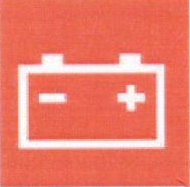 a) isključiti se vozilom iz prometab) na prvoj benzinskoj postaji točiti gorivoc) provjeriti radnu temperatutu motora28. Približavate se raskrižju na kojem stoji policajac kao na slici. Što znači znak što ga policajac daje?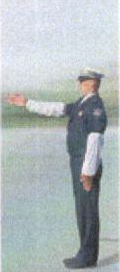 a) dopušten prolazak vozilima koja voze ravno ili skreću udesnob) dopušten prolazak vozilima koja skreću ulijevoc) zabranu prolaska vozilima koja voze ravno ili skreću udesno29. Na koju opasnost upozorava postavljeni prometni znak u situaciji kao na slici?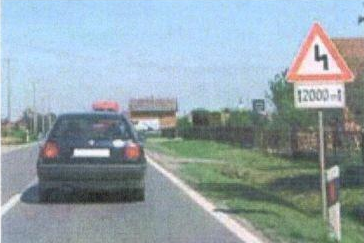 a) na više uzastopnih zavoja u duljini 2000 metara od znaka od kojih je prvi ulijevob) na više uzastopnih zavoja na udaljenosti 2000 metara nakon znaka od kojih je prvi ulijevo30. Što u situaciji kao na slici može negativno utjecati na sigurnost prometa?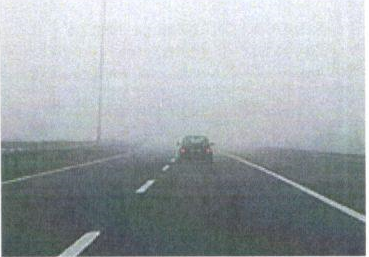 a) smanjena vidljivostb) vožnja na premalom razmakuc) uporaba svjetala za maglu31. Čemu služi uređaj na slici?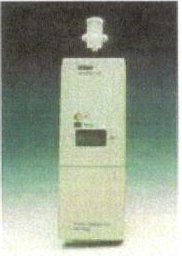 a) za utvrđivanje količine alkohola u krivb) za utvrđivanje količine alkohola u izdahnutom zrakuc) za utvrđivanje prisutnosti droga u organizmu32. Što vozač mora procijeniti pri planiranju pretjecanja u situaciji kao na slici?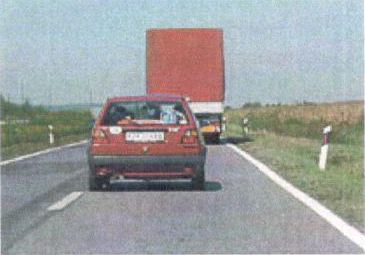 a) ugrožava li vozilo iz suprotnog smjerab) jeli pretjecanje dopuštenoc) zaustavni put vozila koje pretječe33. Kako ćete postupiti u situaciji kao na slici, prema autobusu koji se uključuje sa stajališta u promet?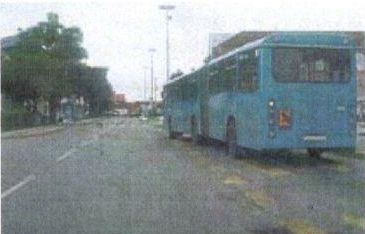 a) omogućiti uključivanje autobusa u prometb) upotrijebiti zvučni znak upozorenja i povećati brzinuc) obići autobus i voziti prometnom trakom za suprotan smjer34. Smije li vozač vozilom pretjecati u situaciji kao na slici?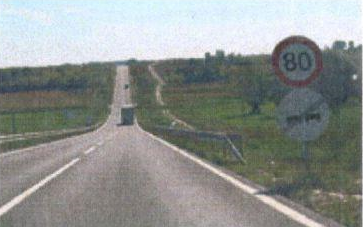 a) ne smije jer postoji zabrana pretjecanjab) ne smije jer je ograničenje brzine 80 km na satc) smije jer je naznačen prestanak zabranje pretjecanja35. Što najavljuje svjetlosni znak na slici?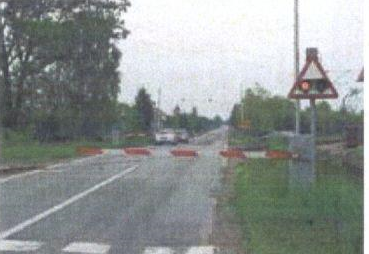 a) slobodan prolaz prijelaza ceste preko željezničke prugeb) približavanje vlakac) polubranik je u zatvorenom položaju36. Koje opasnoti prijete u vožnji na cesti izvan naselja u situaciji kao na slici?a) neprilagođena brzina vožnje uvjetima na cestib) nepropisna brzina vožnje uvjetima na cestic) slalomska vožnja u usporednim kolonama37. Čime je ovoj dionici ceste pretjecanje zabranjeno?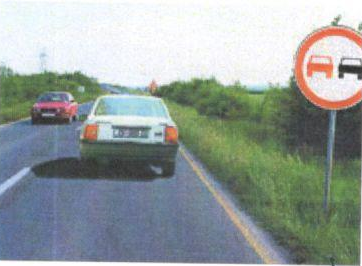 a) prometnim znakomb) oznakama na kolniku38. Kako morate postupiti za vrijeme vožnje kroz tunel u situaciji kao na slici?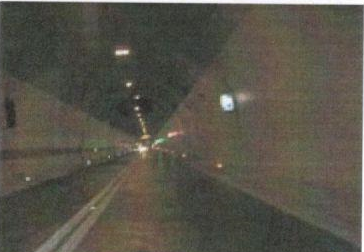 a) umjesto dugih svjetala imati uključena kratka svjetlab) voziti samo sa svjetlima za označavanje vozilac) pridržavati se prometnih znakova zabrana i ograničenja